DSWD DROMIC Report #3on the Earthquake Incident in Carrascal, Surigao del Suras of 17 July 2019, 6PMSituation Overview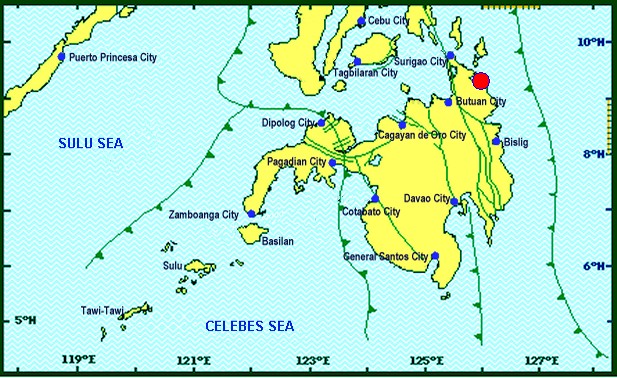 On July 13, 2019 at 4;42 AM, a 5.5 magnitude earthquake jolted the municipality of Carrascal, Surigao del Sur (09.32°N, 125.99°E - 007 km S 37° E) with a tectonic origin and a depth of focus of 4km. The earthquake was also felt in the neighboring municipalities of Surigao del Sur and in some parts of the region.Source: DOST-PHIVOLCS Earthquake BulletinStatus of Affected Families / PersonsA total of 1,788 families or 8,351 persons were affected by the earthquake incident in 37 barangays in Surigao del Sur (see Table 1).	 Table 1. Affected Families / PersonsNote: Ongoing assessment and validation being conducted.      Source: DSWD-FO CARAGADamaged Houses947 houses were damaged by the earthquake incident; of which, 27 houses were totally damaged and 920 houses were partially damaged (see Table 2).Table 2. Number of Damaged HousesNote: Ongoing assessment and validation being conducted.Source: DSWD-FO CARAGACost of AssistanceA total of ₱1,243,305.00 worth of assistance was provided to the affected families; of which, ₱291,305.00 was provided by DSWD and ₱952,000.00 was provided by LGU (see Table 3).      Table 3. Cost of Assistance Provided to Affected Families / PersonsNote: Ongoing assessment and validation being conducted.Source: DSWD-FO CARAGASituational ReportsDSWD-DRMBDSWD-FO CARAGA***The Disaster Response Operations Monitoring and Information Center (DROMIC) of the DSWD-DRMB is closely coordinating with DSWD-FO CARAGA for any significant disaster response updates.Prepared by:MARIE JOYCE G. RAFANANRODEL V. CABADDUReleasing OfficerReported Intensities     :Intensity VI - Carrascal, Cantilan, Carmen, Lanuza, and Madrid, Surigao Del Sur
Intensity V - Bayabas, and Cortes, Surigao Del Sur; Butuan City
Intensity IV - Surigao City; Tandag City; Gingoog City; Claver, Surigao Del Norte; Magsaysay, 
Misamis Oriental; Talacogon, Agusan Del Sur
Intensity III - Cagwait, Surigao Del Sur; Socorro, Surigao Del Norte; Balingasag, Balingoan, 
Jasaan, Salay, and Villanueva, Misamis Oriental; Pintuyan, San Francisco, and San Ricardo, 
Southern Leyte; Cagayan De Oro City
Intensity II - Mambajao, Camiguin
Instrumental Intensities:
Intensity IV - Gingoog City
Intensity II - Cebu City; Borongan City
Intensity I - Bislig City; Cagayan de Oro City; Palo, LeyteExpecting Damage:YESExpecting Aftershocks:YESREGION / PROVINCE / MUNICIPALITY REGION / PROVINCE / MUNICIPALITY  NUMBER OF AFFECTED  NUMBER OF AFFECTED  NUMBER OF AFFECTED REGION / PROVINCE / MUNICIPALITY REGION / PROVINCE / MUNICIPALITY  Barangays  Families  Persons GRAND TOTALGRAND TOTAL                         37               1,788               8,351 CARAGACARAGA                         37               1,788               8,351 Surigao del SurSurigao del Sur                         37               1,788               8,351 Cantilan                        12                 836              3,591  Carmen                          8                 372              1,860 Carrascal                          3                 117                 585 Lanuza                          1                     3                   15 Madrid                        13                 460              2,300 REGION / PROVINCE / MUNICIPALITY REGION / PROVINCE / MUNICIPALITY   NO. OF DAMAGED HOUSES   NO. OF DAMAGED HOUSES   NO. OF DAMAGED HOUSES REGION / PROVINCE / MUNICIPALITY REGION / PROVINCE / MUNICIPALITY  Total  Totally  Partially GRAND TOTALGRAND TOTAL         947                         27                         920 CARAGACARAGA         947                         27                         920 Surigao del SurSurigao del Sur         947                         27                         920  Carmen         372                          4                         368 Carrascal         117                        14                         103 Lanuza             3                          2                             1 Madrid         455                          7                         448 REGION / PROVINCE / MUNICIPALITY REGION / PROVINCE / MUNICIPALITY  TOTAL COST OF ASSISTANCE  TOTAL COST OF ASSISTANCE  TOTAL COST OF ASSISTANCE  TOTAL COST OF ASSISTANCE  TOTAL COST OF ASSISTANCE REGION / PROVINCE / MUNICIPALITY REGION / PROVINCE / MUNICIPALITY  DSWD  LGU  NGOs  OTHERS  GRAND TOTAL GRAND TOTALGRAND TOTAL291,305.00  952,000.00 -  - 1,243,305.00 CARAGACARAGA291,305.00 952,000.00 -  -  1,243,305.00 Surigao del SurSurigao del Sur291,305.00 952,000.00 -  -  1,243,305.00 Province Of Surigao Del Sur - 902,000.00 -  - 902,000.00  Carmen286,115.20 - - -  286,115.20 Carrascal-  50,000.00 - -  50,000.00 Lanuza5,189.80 - - -  5,189.80 DATESITUATIONS / ACTIONS UNDERTAKEN17 July 2019The Disaster Response Operations Monitoring and Information Center (DROMIC) of the DSWD-DRMB continues to closely coordinate with DSWD-FO CARAGA for significant reports on the status of affected families, assistance, and relief efforts.DATEACTION(S) TAKEN17 July 2019DSWD-FO CARAGA provided 744 family food packs to the affected families in Carmen, Surigao del Sur.DSWD-FO CARAGA distributed non-food items specifically, 4 Mosquito Nets, 4 pieces of Malong, 4 Blankets, 4 Plastic Mats, 4 Kitchen Kits and 4 Family Kits to the 4 families with totally damaged houses in Carmen, Surigao del Sur.DSWD-FO CARAGA distributed food and non-food items specifically, 4 Family Food Packs, 1 Malong, 1 Blanket, 1 Mosquito Net, 1 Plastic Mat, and 1 Kitchen Kit to the family with totally damaged house in lanuza, Surigao del Sur.DSWD-FO CARAGA advised the P/C/MAT to continuously conduct further validation and assessment to those families with totally and partially damaged houses.DSWD-FO CARAGA is constantly coordinating with LSWDOs and LDRRMOs for further updates.